ČESKÉ VYSOKÉ UČENÍ TECHNICKÉ V PRAZE 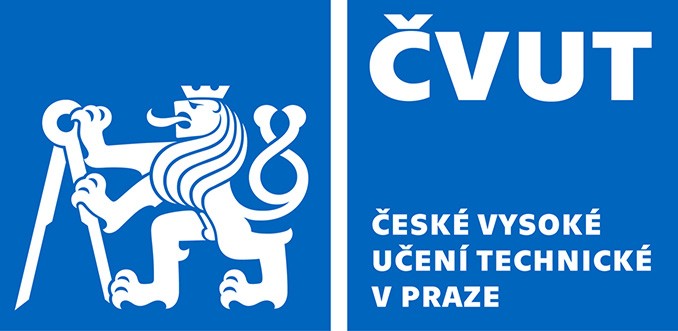 Fakulta stavebníThákurova 7, 166 29 Praha 6	V Praze dne      Žádost o vrácení části dotace do státního rozpočtuŽádám o vrácení částky ve výši        Kč do státního rozpočtu.Vrácená částka zahrnuje:Důvod nedočerpání:Podpis řešitele (správce rozpočtu): 	Podpis příkazce:                              	Žádosti prosím odevzdávejte na odd. VaV.Jestliže řešitel není schopen vyčerpat a nechce (nemůže) využít možnosti převodu do Fondu účelově určených prostředků (FÚUP), předá na odd. VaV zdůvodněnou žádost o vrácení finančních prostředků do státního rozpočtu.Nižší částky (do 100 Kč) budou použity na nákup knih do fakultní knihovny (pokud řešitel neoznámí jinak).Jméno:Funkce:Projekt (název):Projekt (název):Projekt (název):Řešitel:Číslo externí:Číslo externí:Číslo FIS:Číslo FIS:Přidělená celková dotace na r.      :Přidělená celková dotace na r.      :Přidělená celková dotace na r.      :Přidělená celková dotace na r.      :investiční prostředky      Kčneinvestiční prostředky      Kčz tohoz tohomzdové      Kčvěcné:      Kč